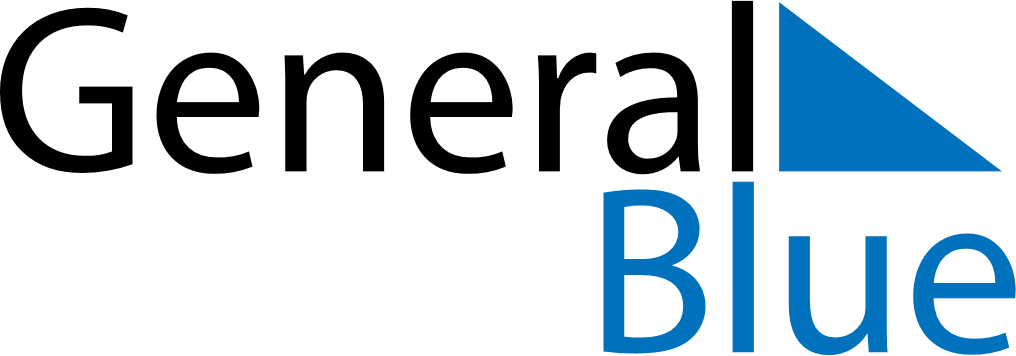 May 2024May 2024May 2024May 2024May 2024May 2024Vetlanda, Joenkoeping, SwedenVetlanda, Joenkoeping, SwedenVetlanda, Joenkoeping, SwedenVetlanda, Joenkoeping, SwedenVetlanda, Joenkoeping, SwedenVetlanda, Joenkoeping, SwedenSunday Monday Tuesday Wednesday Thursday Friday Saturday 1 2 3 4 Sunrise: 5:09 AM Sunset: 8:44 PM Daylight: 15 hours and 35 minutes. Sunrise: 5:06 AM Sunset: 8:46 PM Daylight: 15 hours and 39 minutes. Sunrise: 5:04 AM Sunset: 8:48 PM Daylight: 15 hours and 44 minutes. Sunrise: 5:02 AM Sunset: 8:50 PM Daylight: 15 hours and 48 minutes. 5 6 7 8 9 10 11 Sunrise: 4:59 AM Sunset: 8:52 PM Daylight: 15 hours and 53 minutes. Sunrise: 4:57 AM Sunset: 8:55 PM Daylight: 15 hours and 57 minutes. Sunrise: 4:55 AM Sunset: 8:57 PM Daylight: 16 hours and 1 minute. Sunrise: 4:53 AM Sunset: 8:59 PM Daylight: 16 hours and 6 minutes. Sunrise: 4:50 AM Sunset: 9:01 PM Daylight: 16 hours and 10 minutes. Sunrise: 4:48 AM Sunset: 9:03 PM Daylight: 16 hours and 14 minutes. Sunrise: 4:46 AM Sunset: 9:05 PM Daylight: 16 hours and 19 minutes. 12 13 14 15 16 17 18 Sunrise: 4:44 AM Sunset: 9:07 PM Daylight: 16 hours and 23 minutes. Sunrise: 4:42 AM Sunset: 9:09 PM Daylight: 16 hours and 27 minutes. Sunrise: 4:40 AM Sunset: 9:11 PM Daylight: 16 hours and 31 minutes. Sunrise: 4:38 AM Sunset: 9:13 PM Daylight: 16 hours and 35 minutes. Sunrise: 4:36 AM Sunset: 9:15 PM Daylight: 16 hours and 39 minutes. Sunrise: 4:34 AM Sunset: 9:17 PM Daylight: 16 hours and 43 minutes. Sunrise: 4:32 AM Sunset: 9:19 PM Daylight: 16 hours and 47 minutes. 19 20 21 22 23 24 25 Sunrise: 4:30 AM Sunset: 9:21 PM Daylight: 16 hours and 51 minutes. Sunrise: 4:28 AM Sunset: 9:23 PM Daylight: 16 hours and 54 minutes. Sunrise: 4:27 AM Sunset: 9:25 PM Daylight: 16 hours and 58 minutes. Sunrise: 4:25 AM Sunset: 9:27 PM Daylight: 17 hours and 2 minutes. Sunrise: 4:23 AM Sunset: 9:29 PM Daylight: 17 hours and 5 minutes. Sunrise: 4:22 AM Sunset: 9:31 PM Daylight: 17 hours and 8 minutes. Sunrise: 4:20 AM Sunset: 9:32 PM Daylight: 17 hours and 12 minutes. 26 27 28 29 30 31 Sunrise: 4:18 AM Sunset: 9:34 PM Daylight: 17 hours and 15 minutes. Sunrise: 4:17 AM Sunset: 9:36 PM Daylight: 17 hours and 18 minutes. Sunrise: 4:16 AM Sunset: 9:37 PM Daylight: 17 hours and 21 minutes. Sunrise: 4:14 AM Sunset: 9:39 PM Daylight: 17 hours and 24 minutes. Sunrise: 4:13 AM Sunset: 9:41 PM Daylight: 17 hours and 27 minutes. Sunrise: 4:12 AM Sunset: 9:42 PM Daylight: 17 hours and 30 minutes. 